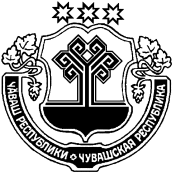 О внесении изменений в постановление администрации Янтиковского района от 31.07.2019 № 364 «Об утверждении Порядка передачи в аренду объектов недвижимости, включенных в перечень муниципального имущества Янтиковского района для предоставления его во владение и (или) в пользование на долгосрочной основе (в том числе по льготным ставкам арендной платы) субъектам малого и среднего предпринимательства и организациям, образующим инфраструктуру поддержки субъектов малого и среднего предпринимательства »Администрация Янтиковского района п о с т а н о в л я е т:В постановление администрации Янтиковского района от 31.07.2019 № 364 «Об утверждении Порядка передачи в аренду объектов недвижимости, включенных в перечень муниципального имущества Янтиковского района для предоставления его во владение и (или) в пользование на долгосрочной основе (в том числе по льготным ставкам арендной платы) субъектам малого и среднего предпринимательства и организациям, образующим инфраструктуру поддержки субъектов малого и среднего предпринимательства» внести следующие изменения:пункт 1 после слов «в форме государственных учреждений),» дополнить словами «физическим лицам, не являющимся индивидуальными предпринимателями и применяющим специальный налоговый режим «Налог на профессиональный доход»,»;пункт 3 после слов «инфраструктуру поддержки субъектов малого и среднего предпринимательства,» дополнить словами «физическим лицам, не являющимся индивидуальными предпринимателями и применяющим специальный налоговый режим «Налог на профессиональный доход»,»;пункт 5 после слов «инфраструктуру поддержки субъектов малого и среднего предпринимательства,» дополнить словами «физическими лицами, не являющимися индивидуальными предпринимателями и применяющими специальный налоговый режим «Налог на профессиональный доход»,»;2. Настоящее постановление вступает в силу после его официального опубликования (обнародования).Глава администрацииЯнтиковского района                                                                           В.Б. МихайловЧУВАШСКАЯ РЕСПУБЛИКАЧĂВАШ РЕСПУБЛИКИАДМИНИСТРАЦИЯЯНТИКОВСКОГО РАЙОНАПОСТАНОВЛЕНИЕ17.03.2021   № 149село ЯнтиковоТĂВАЙ РАЙОНАДМИНИСТРАЦИЙĔЙЫШĂНУ17.03.2021  149 № Тǎвай ялě